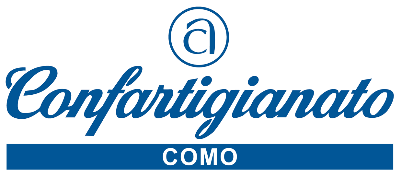 Como, 21 maggio 2021								Comunicato StampaIL PATRONATO INAPA-CONFARTIGIANATO COMPIE 50 ANNI DI ATTIVITA’Persone al servizio delle persone. 50 anni di impegno per costruire il futuroNel 1971 nasceva Inapa, l’Istituto nazionale di assistenza e di patronato per l’artigianato costituito da Confartigianato. 50 anni di attività celebrato dal sistema Confartigianato in una fase così difficile, rende più che mai fondamentale il ruolo di un Patronato sempre più vicino alle persone.“L’obiettivo di offrire risposte in materia pensionistica agli artigiani e ai lavoratori - sottolinea Alberto Caramel Segretario Generale di Confartigianato Como - è diventato una missione sempre più ampia e articolata.”Il Patronato Inapa ha saputo adeguarsi ai tempi, ha esteso e qualificato la gamma di servizi e di attività dedicati agli imprenditori, ai lavoratori dipendenti e alle loro famiglie, evolvendosi e rinnovandosi per fornire risposte efficaci ai nuovi bisogni di tutti i cittadini.“Al centro dell’attenzione c’è sempre la persona – continua Caramel - con i suoi valori, le sue aspettative che il Patronato coglie e soddisfa con cura e dedizione, un impegno esercitato incessantemente anche durante i mesi terribili della pandemia.Persone al servizio delle persone.In Confartigianato abbiamo raccolto la sfida – conclude Caramel – di rimettere al centro la persona in quanto tale, con i suoi diritti, le sue aspettative e i suoi bisogni.”2100 Como – Viale Roosevelt 15 – tel. 031 3161 info@confartigianatocomo.it www.confartigianatocomo.it